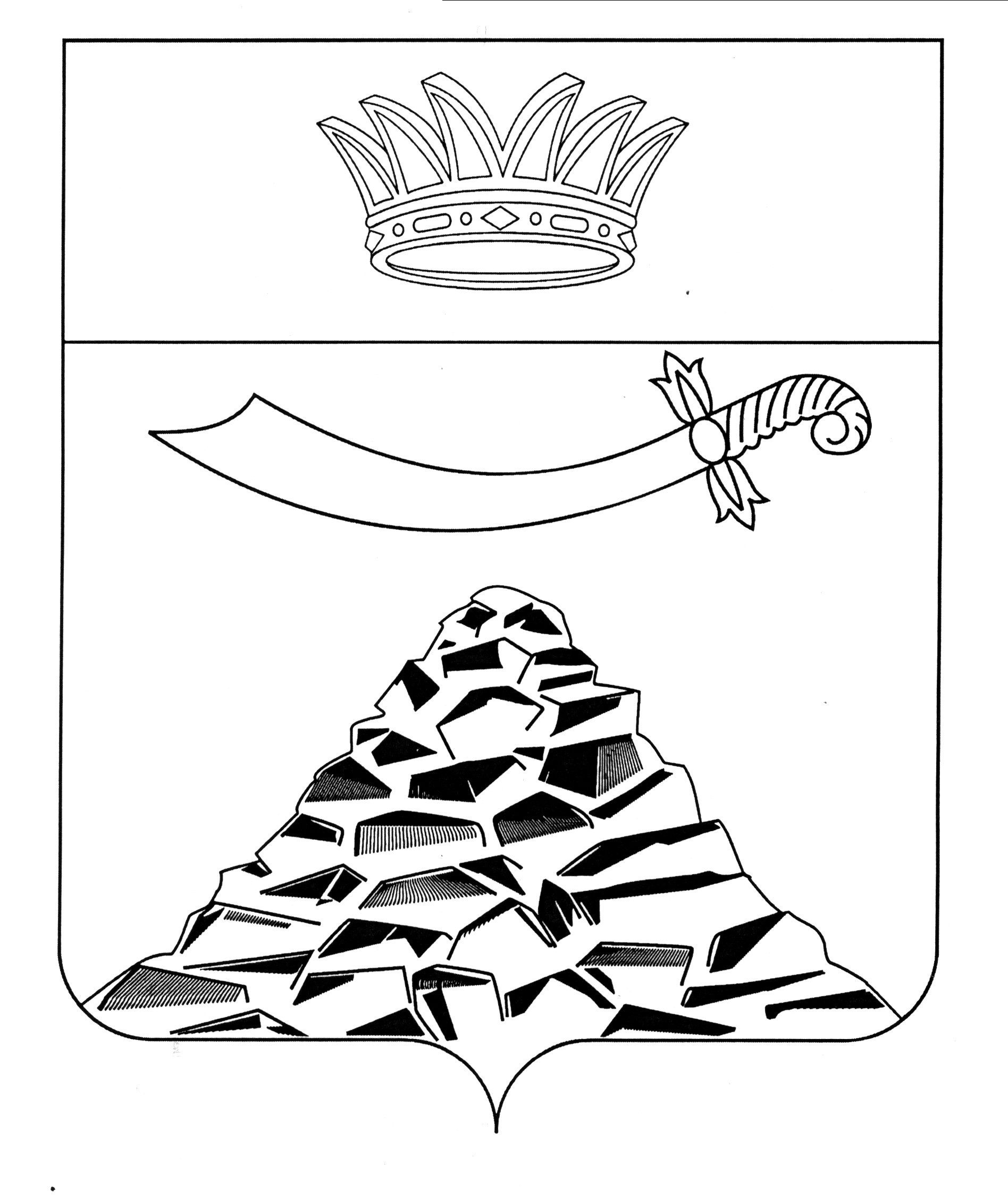 ПОСТАНОВЛЕНИЕАДМИНИСТРАЦИИ МУНИЦИПАЛЬНОГО ОБРАЗОВАНИЯ 
«ЧЕРНОЯРСКИЙ МУНИЦИПАЛЬНЫЙ РАЙОНАСТРАХАНСКОЙ ОБЛАСТИ»от 11.04.2023 № 100     с. Черный ЯрО внесении изменений в постановление от 17.02.2016 № 83 «О создании межведомственной рабочей группы по проверке антитеррористической защищенности на объектах особой важности, повышенной опасности, жизнеобеспечения и объектах  с массовым пребыванием людей, расположенных на территории МО «Черноярский район»	В рамках реализации установленных Правительством Российской Федерации требований к антитеррористической защищенности объектов (территорий) различной ведомственной принадлежности и форм собственности, а также мест массового пребывания людей, администрация муниципального образования «Черноярский муниципальный район Астраханской области»ПОСТАНОВЛЯЕТ:Внести изменения в состав межведомственной рабочей группы по проверке антитеррористической защищенности на объектах особой важности, повышенной опасности, жизнеобеспечения и объектах  с массовым пребыванием людей, расположенных на территории МО «Черноярский муниципальный район Астраханской области», утвержденный постановлением от 13.01.2022 № 18 «О внесении изменений в постановление от 17.02.2016 № 83 «О создании межведомственной рабочей группы по проверке антитеррористической защищенности на объектах особой важности, повышенной опасности, жизнеобеспечения и объектах  с массовым пребыванием людей, расположенных на территории МО «Черноярский район», дополнив ее членами:Начальнику организационного отдела администрации МО «Черноярский муниципальный район Астраханской области» (Сурикова О.В.) разместить настоящее постановление на официальном сайте администрации  МО «Черноярский муниципальный район Астраханской области».Глава района	                           				                 С.И.НикулинЧлены рабочей группы:Члены рабочей группы:Изделеев Ильдар Сундуткалиевич-начальник ПЦО ОВО по Наримановскому району - филиала ФГКУ «ОВО ВНГ России по Астраханской области» (по согласованию)Сахипов МаратСалаватович-начальник ОВО по Наримановскому району-филиала ФГКУ «ОВО ВНГ России по Астраханской области» (по согласованию)